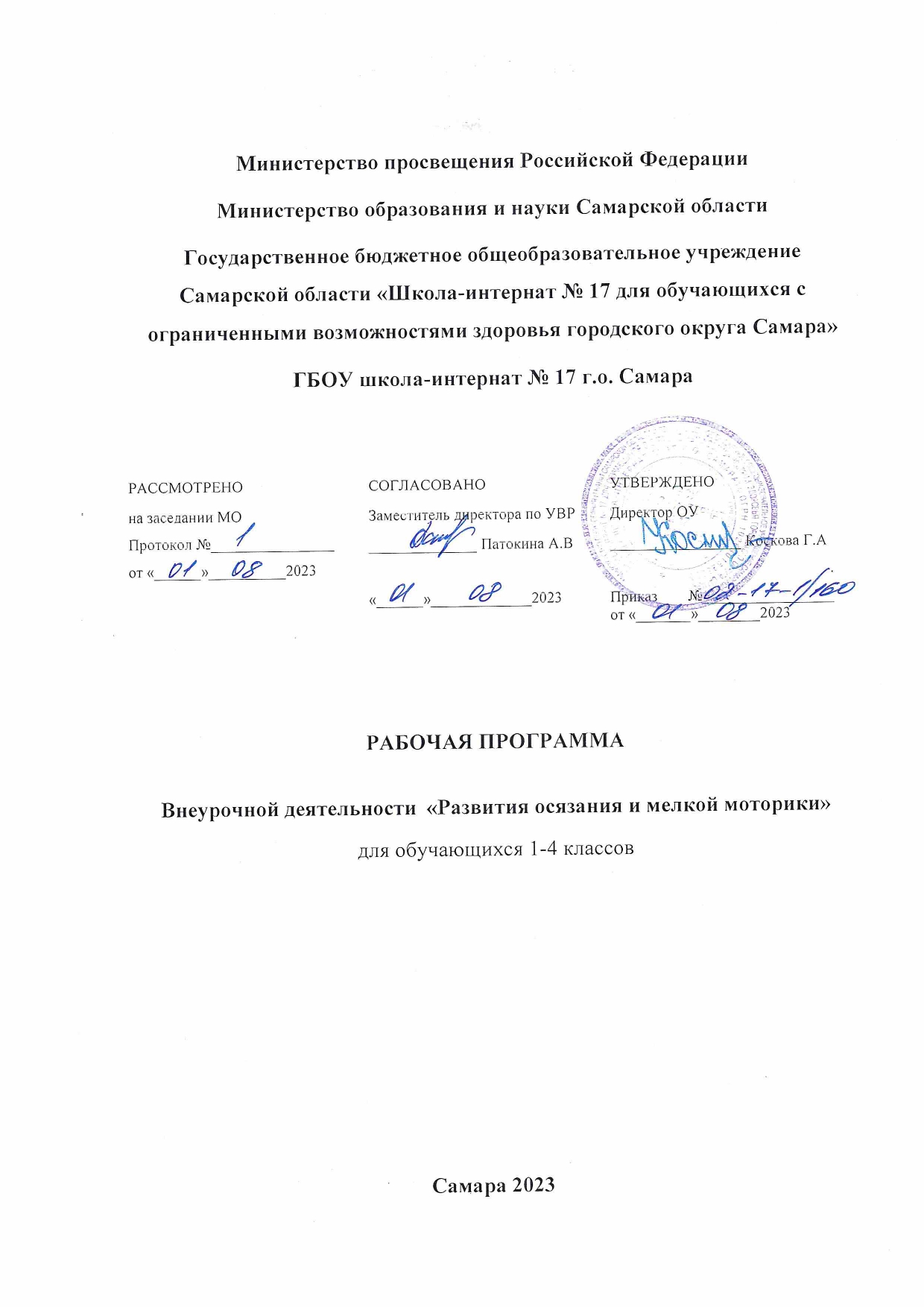 Пояснительная записка.Рабочая программа по РО и ММу для 1-4 классов разработана на основе программыМинистерства Образования Российской Федерации (Москва «Просвещение» 2009 год) и программы поразвитию осязания и моторики кистей и пальцев рук у учащихся школ с нарушением зрения (Москва.Институт коррекционной педагогики Российской Академии Образования, 1994 год.), составленная:Денискиной В.З. и Костючек Н.С.Рабочая программа рассчитана:Степень поражения зрения Количество часов в неделю Количество часов в годслабовидящиеслепые1 час2 часа34 часа68 часовПо сравнению с примерной программой в рабочей программе конкретизировано количество часов,отведенных на изучение каждой темы; обозначены все используемые формы и методы работы иформы контроля.Цель рабочей коррекционной программы – формирование у детей с нарушением зрения уменийи навыков осязательного восприятия предметов и явлений окружающего мира, а также обучение и ихприёмам выполнения предметно – практических действий с помощью сохранных анализаторов.В этом аспекте основные задачи программы состоят в следующем:---мобилизовать деятельность сохранных анализаторов;формировать представления о форме, объёме, размере и качестве предметов;обобщать опыт слепых и слабовидящих детей для самостоятельного обучения предметным действиями на его основе – использованию прошлого опыта;стимулировать познавательные действия слабовидящих и слепых детей с целью формирования у нихприёмов осязательного восприятия объектов;-----формировать навыки и умения выполнять практические действия;расширять специальные знания о предметах и явлениях окружающего мира;развивать образность и точность мышления, умение обобщать мысли;совершенствовать практическую деятельность;Овладение приёмами осязательного восприятия объектов и умения выполнять практическиедействия дают детям с нарушением зрения возможность наиболее точно представить предметы ипространство, что позволяет им быть более активными, любознательными в процессе обучения и игры.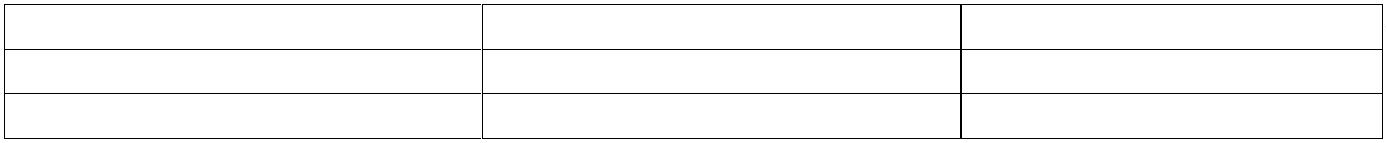 ТематическоеСодержание курсапланирование:ТемыХарактеристика деятельности обучающихсяЗнание самомассажа и его порядок выполнения;Правила выполнения самомассажа с предметами(учебными, природными, хозяйственно –бытовыми, игровыми);Наше здоровье:Использование массажных тренажёров;Соблюдать правила выполнения самомассажа;Контролировать правильность выполнениясамомассажа;Я - здоровый человек;Мой любимый масссажёр;Многообразие массажных тренажёров;Самомассаж с тренажёрами.Умение ориентироваться в массажныхтренажёрах;Выполнение пальчиковых упражнений (пообразцу, по словесному описанию, своспроизведёнными стихотворениями,самостоятельное изучение);«Подвижные» пальчики:Контролировать правильность выполненияупражнений;Тренировка памяти при заучиваниичетверостиший;Пальчики считай и их называй;Пальчиковая гимнастика;Разнообразие пальчиковых игр и упражнений.Самостоятельное выполнение упражнений.Выполнение разных видов штриховки;Графические задания и упражнения;Закрашивание рисунка или предмета;Последовательность в работе.«Весёлый» карандаш:Использование разных видов штриховки прираскрашивание рисунка;Аккуратно и правильно выполнять графическиезадания.Смешные дорожки;Полосатый мир;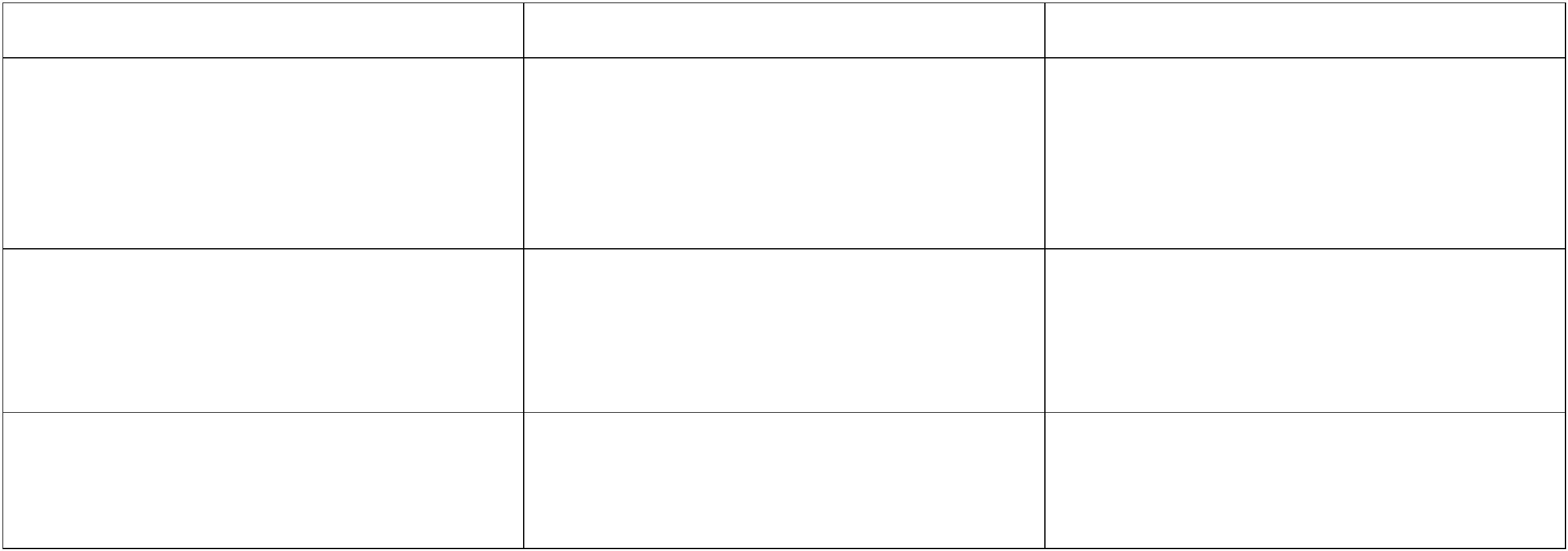 Многообразие бумаги и её применение;Выполнение последовательности операций;Приёмы работы с бумагой;Бумажная страна:«Законы» бумажного мира;Обрывная мозаичная аппликация;Волшебная снежинка;Калейдоскоп;Контролировать правильность своих действий;Использование приёмов отрыва по контуру;Исследовать (наблюдать, сравнивать,сопоставлять) способы обработки разных видовбумаги.Использовать знание о свойстве бумаги;Владение разными видами ножниц;Соблюдение техники безопасности при работе сножницами и дыроколом;Виды ножниц;Калейдоскоп - аппликация, выполненная наточечно - массажной основе при помощидырокола;Цветовой спектр.Правила смешивания цветов;Приёмы рационального использованияматериала.Завязывание и развязывание шнурков ибантиков;Многообразие и разновидность пуговиц;Виды изделий;Знакомство и значение слова «Дизайн»;Плетение косичек из ленточек.Город Ткачей:Соблюдение алгоритма работы;Завязывание и развязывание шнурков и бантиковна моделях обуви и кисти рук;Участие в парных соревновательных играх;Шнуровка на скорость.Царство пуговиц;Радуга ленточек;Ниточки и клубочки;Бантики из шнурков.Создание изображений (зверей, птиц, ягоды ит.п.) из пуговиц.Классификация и многообразие природногоматериала;Приёмы составления композиций и панно;Основные приёмы работы с природнымматериалом;Кладовая природы:Определение крупы и природного материала;Использования приёмов составлениякомпозиций и панно;Парное или коллективное сотрудничество;Согласовывать свой труд с другими.Реализовать свой замысел с учётомособенностей и формы материала.Сокровища природной кладовой;Кружево листьев;Мозаика орехов.Осуществлять сотрудничество в совместнойработе.Выучить названия семи цветов спектра;Приучать к внимательности и аккуратности вработе в клетке;Приёмы при работе в клеточку;Знания ориентировки на листе бумаги.«Живая» клеточка:Применять в работе знания семи цветовспектра;Соблюдать в работе внимательность иаккуратность;Забавный мир зверей;Увлекательный мир растений;Фруктовый сад;Применение приёмов при работе в клеточку.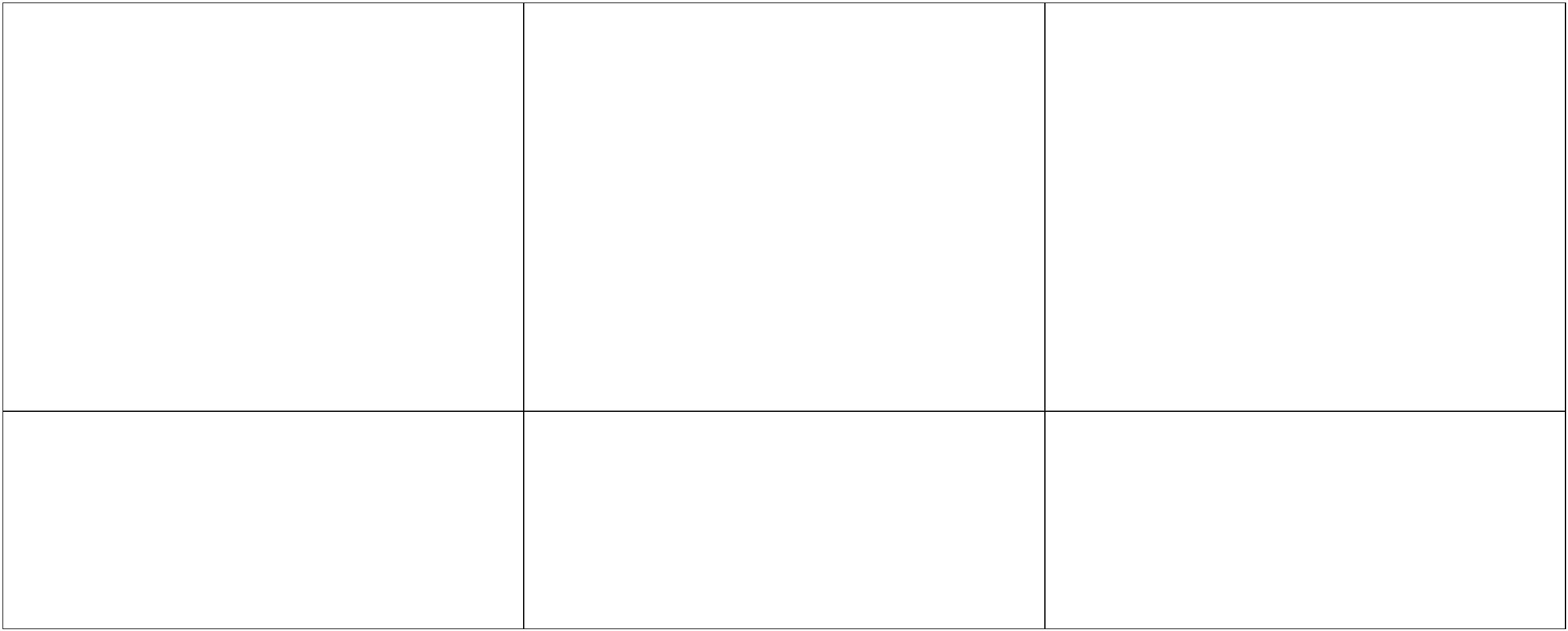 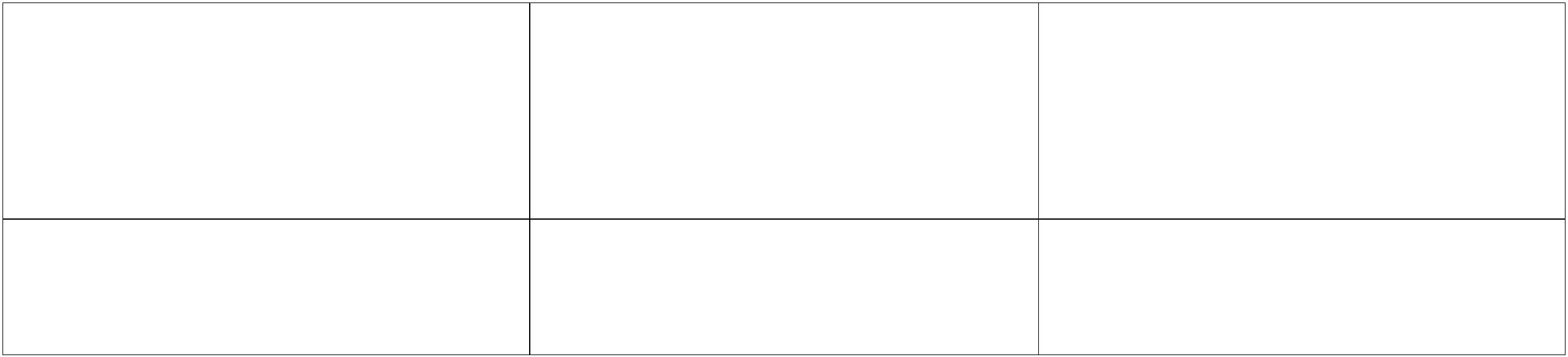 Цветочная сказка.Мои игрушки:Разнообразие игрового материала и область ихприменения;Правильное использование материалов нарабочем места;Безопасные приёмы игр;Овладение разными приёмами игры.Волшебный мячик;Маша и каша.Работать в паре;Оценивать свой результат деятельности.Правильная организация рабочего места;Безопасные приёмы построения;Понимание поставленной цели;Твои творческие достижения.Страна фантазий:Использовать приобретённые знания и умения впредметно – практической деятельности;Самостоятельная и творческая деятельность;Оценивать результат деятельности свой иодноклассника;Спичечный городок;В городе башен;Праздничные подарки.Контролирование правильности выполнениясвоих действий.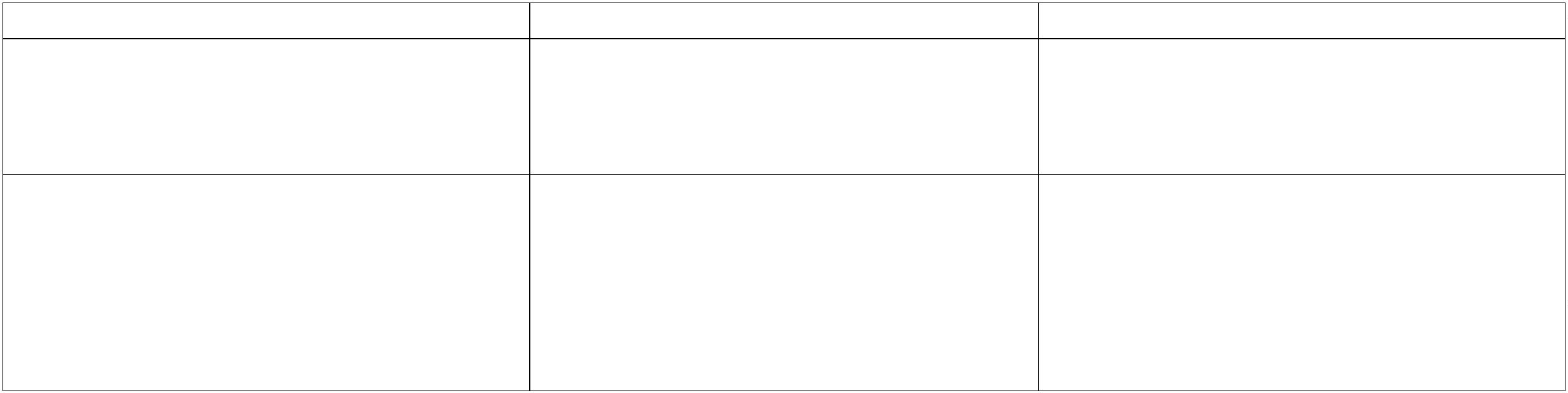 Содержание данной программы:При проведении коррекционных занятий необходимо осуществлять дифференцированный подход кобучающимся в зависимости от степени поражения зрения и уровня развития осязания.Концентрический подход построения курса способствует изучению основных тем в несколько этапов,возвращению к ним на более высоком и углублённом уровне общения и практического примененияподачи материала.Программа делится на инвариантную часть, которая обеспечивает обязательные требования к знаниям,умениям и навыкам младших школьников, и на вариантную часть, позволяющую расширить тематикукаждого направления образования по данному предмету и добавить задания повышенной сложности,способствующие более полному восприятию информативной и деятельности – прикладной частипроцесса обучения.Программа предполагает динамичную смену рода деятельности. Особое внимание уделяется правиламбезопасной работы и инструментами(ножницы, дырокол, спички, зубочистки), и природнымиматериалами, а также условия правильного оздоровления при самомассаже.Каждое коррекционное занятие состоит из двух частей: пальчиковый игротренинг и предметно –практическая деятельность.1часть урока – пальчиковый игротренинг.1а – самомассаж.Самомассаж кистей, пальцев рук и ладоней, используя тыльную сторону руки без предметов.Самомассаж кистей, пальцев рук и ладоней, используя тыльную сторону руки с предметами(карандаш, пуговицы, крупа разных размеров, природный материал (грецкие орехи, фундук), мячиразного диаметра.Самомассаж при помощи тренажёров (эспандер, валик, мячик – ёжик, мягкий мячик, кольцо,массажные игрушки)1б – весёлые пальчикиУпражнения для рук (игры на пальцах, пальчиковые игры, кинезиологические упражнения и т.п.); онинеобходимы для того, чтобы снять напряженность мышц кистей и пальцев рук, а также развить ихподвижность и гибкость.В разделе “Пальчиковая гимнастика” дети знакомятся с комплексами упражнений, которые даютпальцам полноценный отдых, развивают их ловкость, подвижность, а веселые стишки помогаютобучающимся снять моральное напряжение. На пальцах и на ладонях есть “активные точки”, массажкоторых положительно сказывается на самочувствии, улучшает работу мозга. Данные упражненияспособствуют поддержанию хорошего тонуса.Все упражнения выполняются в медленном темпе, от 3-5 раз, сначала одной рукой, затем другой рукой,а в завершении - двумя руками. Учитель следит за правильной постановкой кисти рук ребёнка иточностью переключения с одного задания на другое. Указания должны быть спокойными,доброжелательными, чёткими.Работа по развитию движения рук должна проводиться регулярно, только тогда будет достигнутнаибольшей эффект от упражнений. Задания должны приносить ребенку радость, не допускать скуку ипереутомления. Каждое упражнение имеет своё название, проводится в течение нескольких минут.2часть урока – педагог работает согласно программе:Ознакомление учащихся с приемами выполнения различных видов предметно-практическойдеятельности, развивающих тактильную чувствительность и мелкую моторику (осязательное илиосязательно-зрительное обследование предметов).В программе выделено 19 (девятнадцать) структурных линий – разделов.А) обучение элементам рисования: освоение разных видов приёмов рисования (движение попрямой, в разных направлениях, по кругу, волнистые и пунктирные линии), воспроизводимыхвначале рукой в воздухе, а затем в альбоме для рисования или на приборе рисования (для слепыхобучающихся).Б) рисование: обводка по пунктирам, разные виды штриховки, дорисовывание по элементамобразца фигуры, дорисовывание симметричного рисунка, рисование элементов – букв, палочек, дуг,рисование по образцу, рисование по шаблонам и контурам, раскрашивание раскрасок.Работа с бумагой:Без помощи ножницскладываниеС помощью ножницвырезаниеВиды работаппликацияобрываниескатываниеквилингоригамиВ -1 ) работа с бумагой: - без помощи ножниц - ознакомление с различными сортами бумаги,(промокательная, салфеточная, туалетная, тетрадная, глянцевая, обёрточная, бархатная, упаковочная,картон и др.) классификация бумаги и её свойства, сгибание листа бумаги по разным направлениям,обрывания листа по сгибу, отрывание бумаги по контуру рельефных рисунков предметов, составлениекомпозиций накладыванием на контрастный фон, поделки из бумаги, скручивание бумаги, приёмысгибания (кошелёк, пилотка и др.), обучение скреплению. Самостоятельное изготовление поделок втехнике мозаичной обрывной аппликации и обрывной аппликации по контуру, упаковка подарка.В -2 ) работа с бумагой: - при помощи ножниц – различные виды ножниц и правильноеотношение с ними, соблюдая технику безопасности при работе с ножницами, линии разреза(прямая,изогнутая, длинная и короткая, ломанные и кривые), вырезание крупных и мелких фигур, поделкииз вырезанных деталей, плоскостная аппликация, бумажный витраж, аппликация из геометрическихвырезанных фигур, экспресс – метод вырезания.В -3 ) работа с бумагой в технике оригами – простейшее понятие “оригами”. Знакомство сосвойствами бумаги, постигают начало плоскостной и пространственной геометрии. Приемыскладывания бумаги (пополам, вчетверо, наискосок, гармошкой, в несколько раз, в определённойпоследовательности). Точное соединение углов, сторон. Понятие “геометрическая фигура” (квадрат,треугольник, прямоугольник). Обучающиеся знакомятся с приёмами вырезания частей идекоративных деталей (вырезание по контуру, симметричные детали, вырезание из бумаги,сложенной в несколько раз), узнают свойства бумаги, постигают начало плоскостной ипространственной геометрии, а также узнают линию сгиба, базовые приёмы техники оригами,технологии складывания бумаги для получения объёмных поделок из одной заготовки, делениепрямоугольного листа линиями складывания на нужные части, продумывание последовательностиэтапов работы, бумажное плетение разного вида.Г) работа с фольгой: расглаживание смятой фольги (ладонями, отдельными пальцами, гладкимкарандашом), формовка из фольги разных поделок, классификация фольги (по разным признакам),упаковка «мини шоколадки», нанесение палочкой рисунка на фольгу, «Чеканка».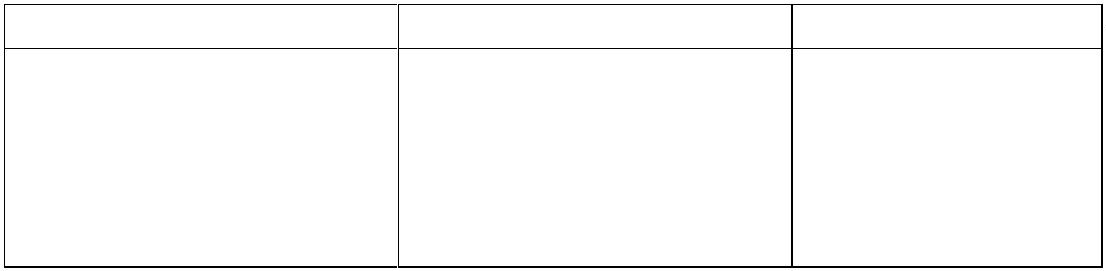 Д) работа с нитями, лентами и верёвкой: наматывание клубков и разматывание клубков,связывание нитей, распутывание узлов, классификация лент (по ширине и длине) и верёвок,завязывание узелков в одну и две нитки, выполнение различных плетений, завязывание иразвязывание бантов, работа со шнурками, шнуровка, осуществление разметки верёвки локтевымспособом, плетение, рисование верёвочкой (нитками – ниткопись) выкладывание контура рисункана бархатной бумаге контрастного цвета.Е) работа с палочками и спичками: классификация палочек (по длине, ширине, цвету, материалу),вынимание и складывание палочек и спичек из коробки (по одной, две, три и т.д) в коробку,попеременно правой и левой руками, составление по образцу фигур, орнаментов или их элементов,выкладывание колодца, штриховка на плоскости (используя только спички), выкладываниегоризонтальных и вертикальных линий (дорожек).Ж) работа с использованием мозаики: знание видов мозаики (круглая, шестигранная, магнитная идр.), знакомство с рабочим полем, знание шахматной доски, видами фишек, заполнения рабочегополя фишками, умение играть в «Шашки», «Поддавки», «Уголки», «Чапаев», выкладывание разныхфишек или мозаики фигур, орнаментов или их элементов, построение композиций по образцу илипо памяти.З) конструирование: знакомство с деталями разных конструкторов и их назначение, подбор деталейпо форме и размеру, классификация деталей, обучение скреплению деталей конструкторов, сборкаотдельных предметов (лесенка, башня), построение домика и т.д.И) игра - ориентировка: знание формата бумаги ( А -3, А - 4, А – 5), классификация бумаги(альбом, тетрадь офисная), ориентирование на листе бумаги разного формата, классификацияпростого листа (клетка, линейка, чистый лист, школьная доска) выполнение по заданию ( проведилинии прямые, волнистые, зигзагообразные, пунктирные) по середине дорожки, выше дорожки ит.д., обведи узор по линиям, продолжи узор по данному образцу, выкладывание нарисованногообразца на плоскости.К) графика: рисование по точкам, рисование линий различной формы и сложности, выполнениеузора по данному образцу, по образцу с увеличением или с уменьшением, нарисуй данный узор илиорнамент ( фигуру, рисунок) по клеточкам, скопируй фразу, выполнение под диктовку рисунка(графический диктант)Л) аппликация: подбор деталей- заготовок для наложения их на определенные части рисунка,работа с ножницами, а также и фигурными, вырезание деталей-заготовок самостоятельно (по кругу, попрямым линиям), внутреннее вырезание рисунка (ажурное вырезание), наклеивание крупных деталей,средних, мелких и точечная работа, составление коллажа.М) игра-работа с «бросовым материалом»: (крышки разных размеров, пластиковые стаканы иложечки, спичечные коробки, фантики, пуговицы разных размеров и цветов) построение башен,классификация предметов и их перекладывание и т.д.Н) игра-работа с природным материалом: ( разные орехи и крупа, песок, морские камушки,птичьи перья, каштаны) перекладывание, пересыпание, классификация, их упаковка, составлениекомпозиций, панно, орнаментов;(используя многообразие природного материала, а также силуэтырастений, цветов, деревьев и ягод для создания художественного образа. Сравнение и классификацияприродного материала. Способы создания плоскостной аппликации из семян и композиции наплоскости. Самостоятельное создание панно – поделок на заданную тему.О) работа с книгой: перелистывание страниц книги, нахождение на странице начало текста, концаи абзацев по Брайлю, перелистывание страниц по плоскопечатной книге приёмом отпускания каждоголиста от начала книги и от ее конца.П) игры с заданием: игра по принципу «Чудесный мешочек» - нахождение заданных предметов,угадывание предмета с закрытыми глазами на ощупь, сортировка и перекладывание, классификацияпредметов, крупы (игра «Золушка»), игра с водой – переливание воды из одного сосуда в другой. Игра спеском – пересыпание песка (сосуды разной формы и отверстия разного диаметра, игра «Рыбак»),дорисовка рисунка по принципу симметрии.Р) творческие игры: панно (картины из крупы, семян, пуговиц, спичек), мозаика разной формы свыкладыванием рисунка или орнамента, игра в пазлы, шнуровка.С) игры: Логические игры; Дидактические игры (разной тематики); Развивающие игры.Педагог может сам дозировать время на изучение разделов программы в зависимости отуспешного овладения детьми навыками осязательного восприятия или приёмами конкретнойпредметно – практической деятельности.Развитие интереса к предмету реализуется через методическую систему, предполагающуюнепременную доступность курса для каждого ученика. Дана система разнообразных и постепенноусложняющих упражнений и заданий, содержание которых определяется требованием программы.Наряду с простыми и знакомыми заданиями и упражнениями предусмотрены творческие задания длясамостоятельного выполнения и фантазии. Всё это и помогает обучающимся овладеть знаниями,умениями и навыками.Методы, формы и приёмы работы:ТрадиционныеГрафические упражненияШтриховканетрадиционныеСамомассаж кистей и пальцев рук припомощи карандашаДорисовкаРабота с бумагойИгры с водой, пескомМозаикаАппликацияМассажно – круговые движения орехамиПальчиковые игры с использованиемразнообразного материала (бросовый,природный, хозяйственно – бытовой)Песочная терапияСкладывание разрезных картинокИгра на развитие тактильного восприятияМетодика осязательного обследованияУпражнения и массаж рук в сопровождениистихотворных строкПредметно – практическая деятельностьПрограмма по развитию осязания и мелкой моторики для слепых и слабовидящих детей имеет шестьглав.ГЛАВА 1.Обследование исходного уровня развития кистей рук ребёнка.Представления о строении и возможностях рук.Выделение сенсорных эталонов формы.Выделение сенсорных эталонов осязательных признаков.Представление о величине предметов.Приёмы использования осязания в процессе ориентировки в окружающих предметах.Дифференцирование различных признаков и свойств предметов.Ориентирование на плоскости с помощью осязания.Представление о человеке.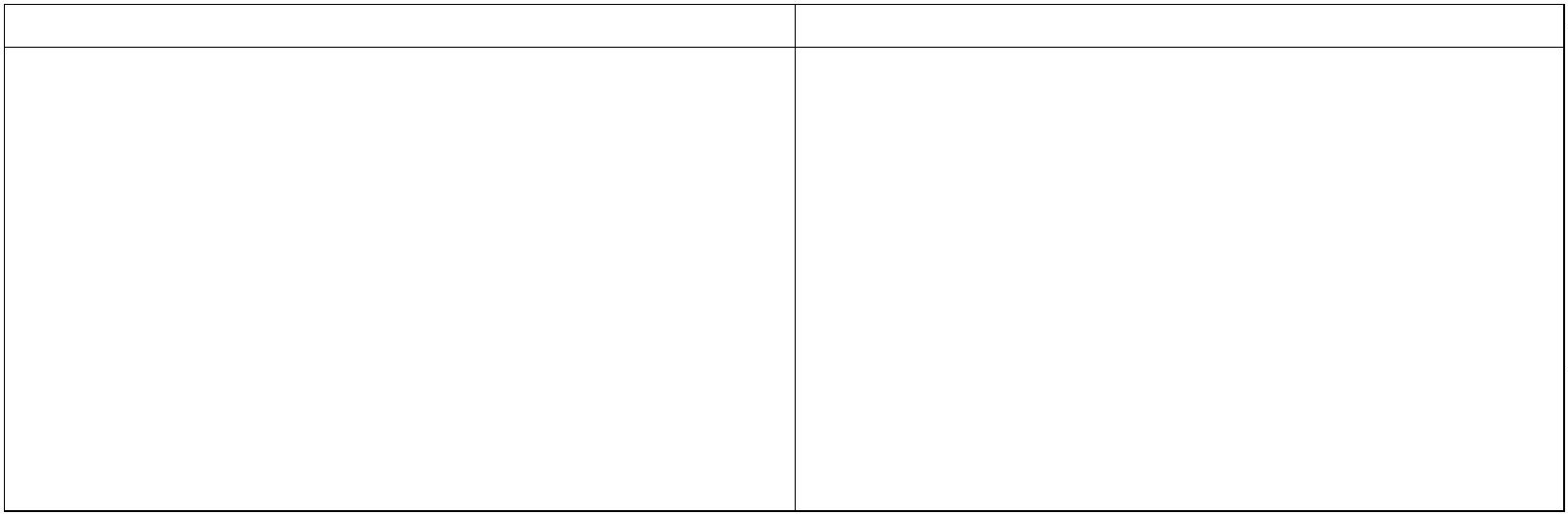 ГЛАВА 2. Развитие навыков использования осязания в процессе предметно – практическойдеятельности.Упражнения, способствующие развитию осязательного восприятия. «Пальчиковый игротренинг» -играя, освоить начала геометрии, как на плоскости, так и в пространстве. Сочетание пассивной иактивной форм осязания при обследовании предметов и их изображений. Пальчиковые игры, кубики,конструирование, аппликация. Дидактические игры. Логические упражнения.ГЛАВА 3. Осязательное восприятие пространственных свойств предметов.Упражнения, способствующие развитию знаний, умений и навыков сенсорных эталонов формыпредметов, об объёме предметов. Умения различать и сопоставлять протяжённость предметов исвойства предметов по форме. Анализ конструкции простого изделия (проводится на основе образца всборе и в деталях по схеме: сколько деталей всего, какой они формы, как между собой соединены?)Дидактические игры. Логические упражнения. Предметно – практические игры. Развивающие игры.Обследование различных предметов и анализ (дерево, стекло, металл, ткань, пластмасса и др.) с цельютренировки, дифференцирования их величины, фактуры и температурных ощущений.ГЛАВА 4. Ориентирование на плоскости с помощью осязания.Упражнения, способствующие развитию умений различать предметы по образцу и словесномуописанию. Упражнения, способствующие тренировке по ориентированию в микро- имакропространстве (лист бумаги, стол, комнаты, угла, коридоры).ГЛАВА 5. Формирование представлений о человеке.Упражнения, способствующие развитию умений обследовать себя, сверстников, взрослых.Сопряжённое действие рук. Предметно – практические игры.ГЛАВА 6. Использование осязания при общении.Развитие пластики и ритма ласковых, строгих, нежных, энергичных, слабых и других видов действиярук. Учить сопряжённому действию рук. Дидактические игры и упражнения.Форма организации образовательного процесса – классно – урочная. Используется фронтальная,индивидуальная работа, коллективная, но групповая, иногда и парные формы занимают определённоеместо по закреплению умений и навыков.Программа разработана с учётом современных образовательных требований, которые отражены:---В формах и методах: дифференцированные, конкурсы, выставки, игрыВ принципах: индивидуальность, доступность, преемственностьВ методах мониторинга, контроля управления: тестирование, наблюдение, анкетирование, анализрезультатов деятельности каждого ученика.Используемые технологии: личностно – ориентированное обучение, технология традиционногообучения, технологии, построенные на основе объяснительно – иллюстрированного способа обучения,технология сотрудничества, игровая технология, дифференцированное обучение, здоровьесберегающиетехнологии.Перечень учебно - методического обеспечения:(Полный список используемой литературы даётся в конце программы, после критерии оценок)1. Комплект для работы с цветной бумагой, картоном и тетрадью в крупную клетку (заранеесобранный обучающимися и хранится в кабинете учителя. Выдаётся по необходимости);. Разукрашки разной тематики:. Отксерокопированный поурочный тематический материал;. Занимательная книга – учебник «Мелкая моторика».234В двух частях Москва. «ЭКСМО» 2006год Т.А.Ткаченко;5. Занимательные детские книги разной тематики с заданиями;6. Тетради на печатной основе с графическими заданиями.7. Дидактическая и методическая литература.Учебно – тематический план.Т е м аК л а с с ы1а 1 б 2 а 2 б 3 а 3 б 4 а 4 бК о л и ч е с т в оч а с о вСчёт пальчиков и их обыгрываниеНазвание пальчиков и их обыгрываниепостоянно в начале каждого урокапостоянно в начале каждого урокаСчёт и название пальчиков чередуется поурочно и занимает 20 мин 20 минот начало урока15мин15 минСамомассаж без предметовСамомассаж с предметамиСамомассаж с массажными тренажёрамиСамомассаж чередуется со счётом и названием пальчиков изанимает от начало урокапостоянно в начале урокапостоянно в начале урокапостоянно в начале урока20 мин 20 мин15 мин15 минПальчиковая гимнастика (в стихах и без).Разучивание и повторение пальчиковых игрОриентировка в двухмерном пространстве (лист бумаги,парта, книга, тетрадь, альбом) – игра с фишками ( в ролефишек можно использовать любые предметы, интересныедетям, даже мелкие игрушки)4386438632643162Работа с бумагой без ножниц. ОригамиРабота с ножницами, дыроколом. АппликацияКлассификация предметов (детский игровой материал)Занятия с использованием мозаики, конструктора,сюжетных кубиков12322454133126621422841512102Собирание пазлов (крупный рисунок и мелкий),разрезных картинок121223463438«Брайлевским » классам вместо пазлов выдаютсяразвивающие игрыГрафические навыки. Графика. Графическая работа сзаданием. Графические диктантыРабота по сбору «Мягкой аппликации»Работа и игра с геометрическим материаломРабота со счётными палочками и спичками.Игра и работа с «бросовым» материаломИгры (кручение волчка, собирание матрёшки, построениебашни)12241212124242126221311428451106Работа с книгой, учебникомКлассификация предметов. Работа с природным материалом. 2124112213261222Игра «Золушка»Штриховка рисунка в альбоме или в тетради1224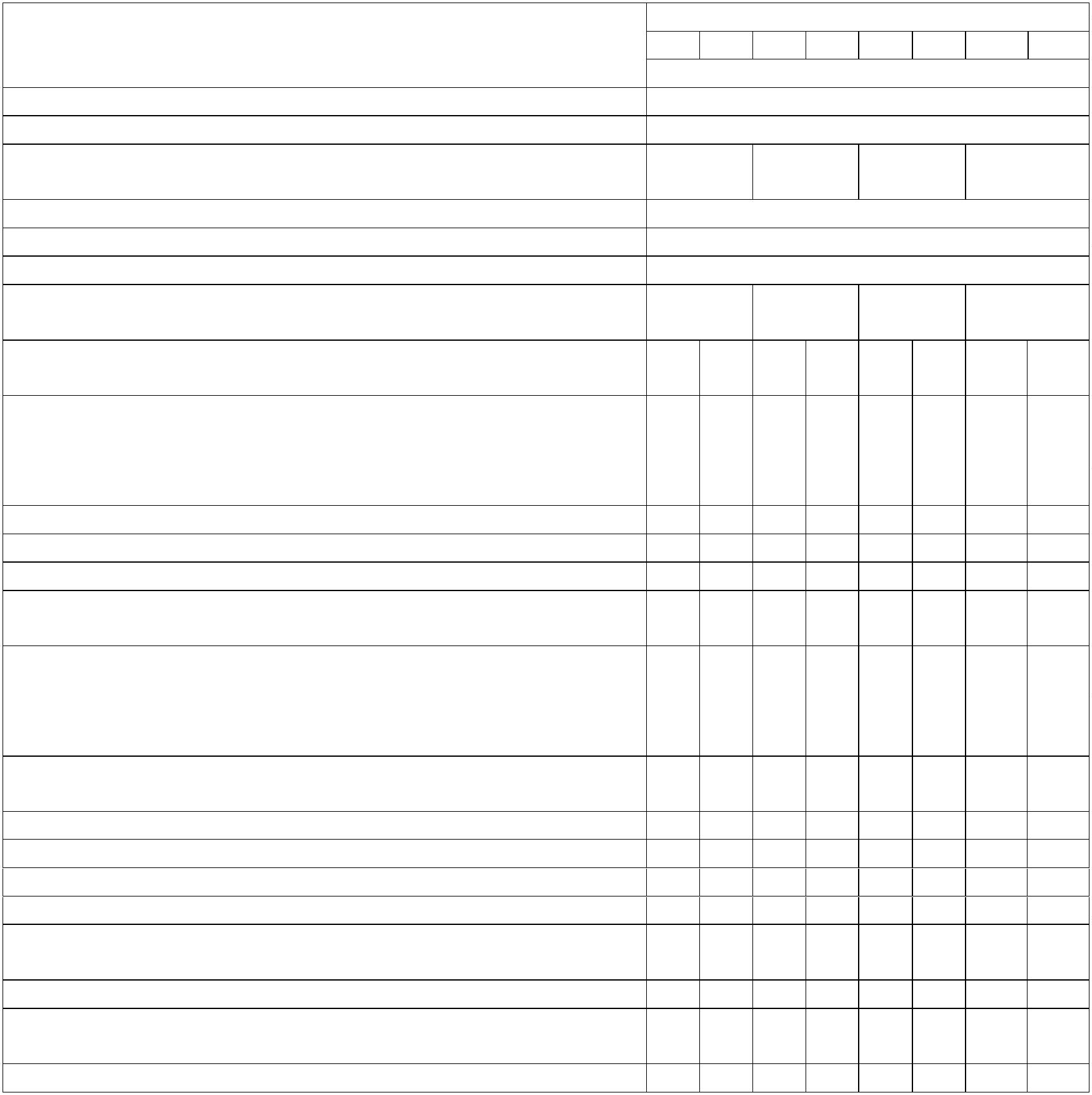 (горизонтальная, вертикальная, наклонная, смешанная, вшахматном порядке и др.)Игра «Чудесный мешочек» и нахождение предметов позаданиюЧтение рельефных изображений: приёмы обследованиярельефного рисунка и соотнесение его с реальнымпредметом или моделью112212111211121Игра «Рыбак», «Аквариум»11Игра «Шашки», «Поддавки», «Уголки»Осязательное обследование разных предметов (крупных,мелких, средних и т.д.)1121121Выкладывание предметов в шахматном порядкеРабота с лентами, шнурками, верёвкой. Игра «Шнуровка»Карточный коллаж11221122111112221111122113Разукрашивание, дорисовывание1122111Занятия с использованием мелких предметов (бусы,пуговицы, фишки, мелкий природный материал, игрушки)ИТОГО:234 68 34 68 34 68 3468Основные требования к знаниям, умениям и навыкам.Обучающие должны:Иметь представления:---о строении и возможностях рук;о сенсорных эталонов форм;о сенсорных эталонов осязательных признаках;о величине предметов;----об использовании осязания в процессе ориентировки в окружающем мире;об ориентировке на плоскости с помощью осязания;о человеке.Знать:-------приёмы сцепления рук;приёмы сравнения предметов;приёмы самомассажа рук;алгоритм осязательного обследования;основные понятия выделения сенсорных форм предметов;приёмы использования осязания в процессе ориентировки в окружающем мире;формы строения, характерные признаки и особенности человеческого тела.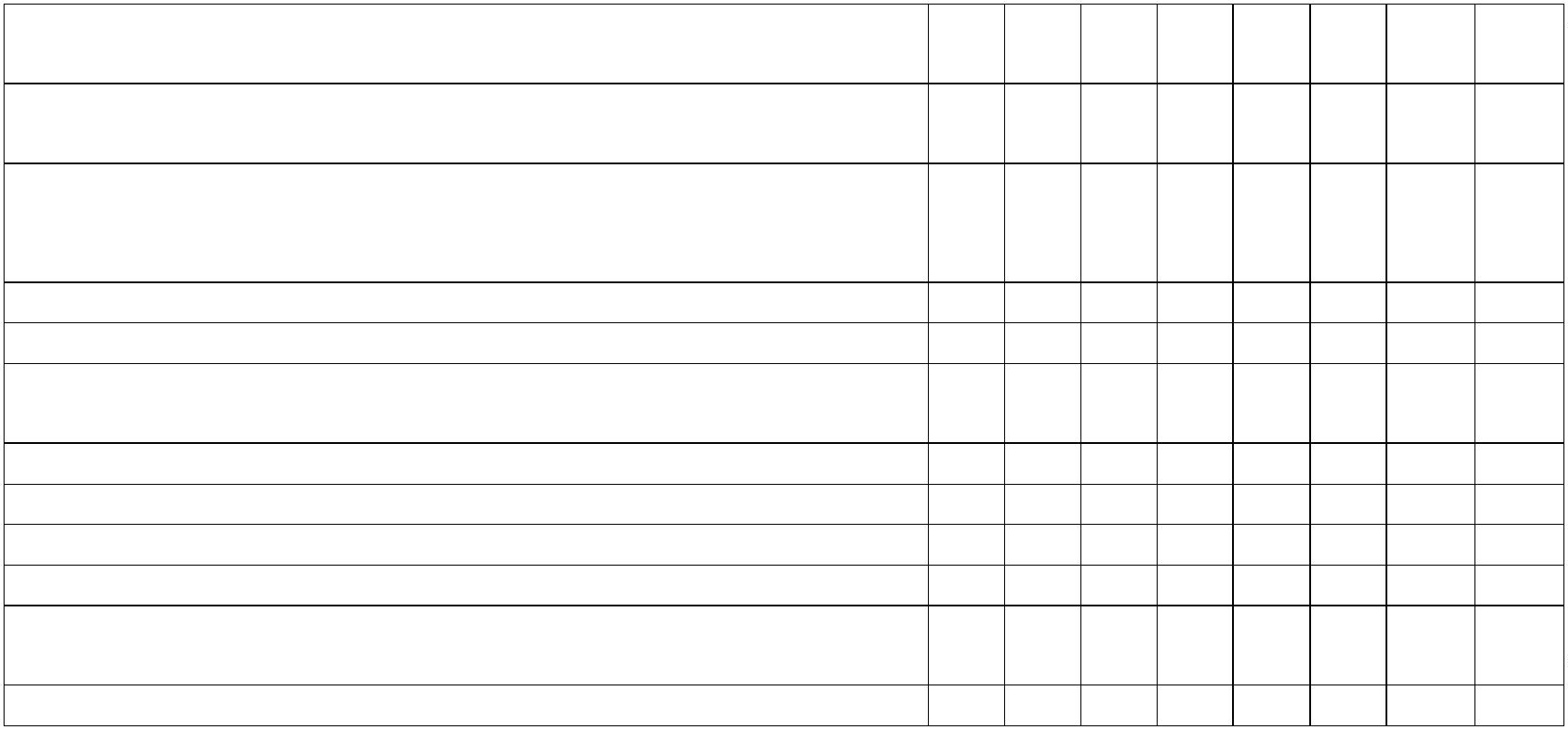 Уметь:-владеть разными приёмам сцепления пальцев («замок», «мост», «ёлочка» и др.);-выполнять различные движения кистями и пальцами рук ( «дождь идёт», « до свидания» т. п.);владеть алгоритмом осязательного обследования различных объектов (геометрических фигур,-предметов быта, растений, чучел животных);-владеть приёмами наложения, приложения, вложения для дифференцирования объектов по величине;-дифференцировать различные признаки и свойства обследуемых предметов (форму, величину,материал, фактуру, детали и т.п.);--дифференцировать предметы по температурным ощущениям;сопровождать обследование объекта словесным объяснением его признаков, свойств и способовобследования;-сочетать в процессе восприятия предметов окружающего мира и выполнения предметно –практической деятельности, осязательную и визуальную (при помощи остаточного зрения)информацию;-выполнять работы, пользуясь различными материалами и техниками выполнения работ (аппликация,плетение, выкладывание панно т.п.).Критерии оценивания:Отлично.Оценку «ОТЛИЧНО» получает учащийся, который. Хорошо запоминает словесную инструкцию.. В работе пользуется алгоритмом выполнения задания.. Владеет навыками самоконтроля.. Умеет сличить свою работу с эталоном с (образцом).. Может самостоятельно найти ошибки и исправить их.123456. Работает в хорошем темпе.7891. Задания выполняет правильно и аккуратно.. При необходимости, по просьбе учителя, может помочь одноклассникам.. Работу выполняет с интересом.0. Умеет приносить полученные знания в своей самостоятельной и творческой работе.Мелкие мышцы рук у этого учащегося достаточно развиты. Пальцы имеют хорошую подвижность игибкость.Сам ученик внимателен и имеет хорошую память.Самостоятелен, усидчив, спокоен, аккуратен, заинтересован.Хорошо.Оценку «ХОРОШО» получает учащийся, который1234567891. При выполнении задания иногда задаёт вопросы учителю.. Умеет работать самостоятельно, но не всегда внимателен.. Забывает в работе использовать алгоритм.. Ученику требуется дополнительная инструкция.. Работу выполняет аккуратно, без ошибок, но не укладывается во времени.. Недостаточно владеет навыками самоконтроля.. Работа или задание выполнено без ошибок, но неаккуратно.. Задание выполнено с 1, 2 ошибками.. При выполнении работы, допуская мелкие ошибки, может найти их сам и исправить.0. При выполнении работы, допуская мелкие ошибки, не может найти их сам и получает помощь отодноклассников или педагога.1. Работает в среднем темпе.1Моторика кисти и пальцев рук менее развита, но имеет достаточно хорошую подвижность и гибкость.Учащийся имеет хорошую память, но не всегда внимателен, немного не усидчив, не всегдааккуратен.Удовлетворительно.Оценку « УДОВЛЕТВОРИТЕЛЬНО » получает учащийся, который1234567891111.При выполнении задания задаёт множество вопросов учителю.. Не умеет работать самостоятельно.. Не применяет знания алгоритма.. Не воспринимает словесную инструкцию.. Нуждается в дополнительной инструкции (наглядности). Работа выполнена аккуратно, но с множеством ошибок.. Работа выполнена аккуратно, но на половину.. Объём выполненной работы мал, т. к. не уложился во времени.. Работа выполнена неаккуратно и имеет множество ошибок.0. Задание выполняет только по образцу или с постоянной помощью (одноклассника или учителя).1. Не может сличить свою работу с эталоном (с образцом).2. Работает в медленном темпе.3. Слабо владеет самоконтролем.Моторика кисти рук у этих учащихся недостаточно развита. Пальцы рук имеют слабовыраженнуюподвижность и гибкость.Недостаточно развито произвольное внимание, не усидчив в работе, медлителен, неаккуратен.Неудовлетворительно.Оценку « ПЛОХО» (неудовлетворительно) получает учащийся, который1. После многократного словесного инструктажа, показанного образца и постоянной помощи несправился с заданием.23. Не приступил к работе.. Не хотел выполнять задание.Моторика кисти и пальцев рук развита очень слабо или не развита вообще.Ученик не усидчив, невнимателен (или внимание не развито), не приучен к самостоятельной работе.Не умеет (или не хочет) самостоятельно работать.Уровни овладения знаний и умений по предмету:У р о в е н ьО т м е т к а«2» (два)«3» (три)Р е з у л ь т а тнеудовлетворительныйудовлетворительныйК о м м е н т а р и йМатериалне усвоенМинимальныйуровеньОбучающийся не справился свыполнением задания.Слабое владение терминологией;задание самостоятельновыполнить не может.«4» (четыре)хорошийУмеет оперироватьтерминологией; выполняетработу по образцу с недочётамии ошибками.Программныйуровень«4+»(четыре с плюсом)очень хорошийотличныйПрименяет полученные умения инавыки при выполнении заданияс незначительнымиотклонениями.«5» (пять)Владеет терминологией;показывает в деле своитворческие способности безошибок и помощи.Высокийуровень«5+»(пять с плюсом)превосходныйВладение знаниями, умениями инавыками, терминами учебногоматериала; свободноеприменение изученныхтехнологий при выполнении исоздании собственныхтворческих работ без помощивзрослого.Примечание: Обучающиеся не показывают неудовлетворительных результатов.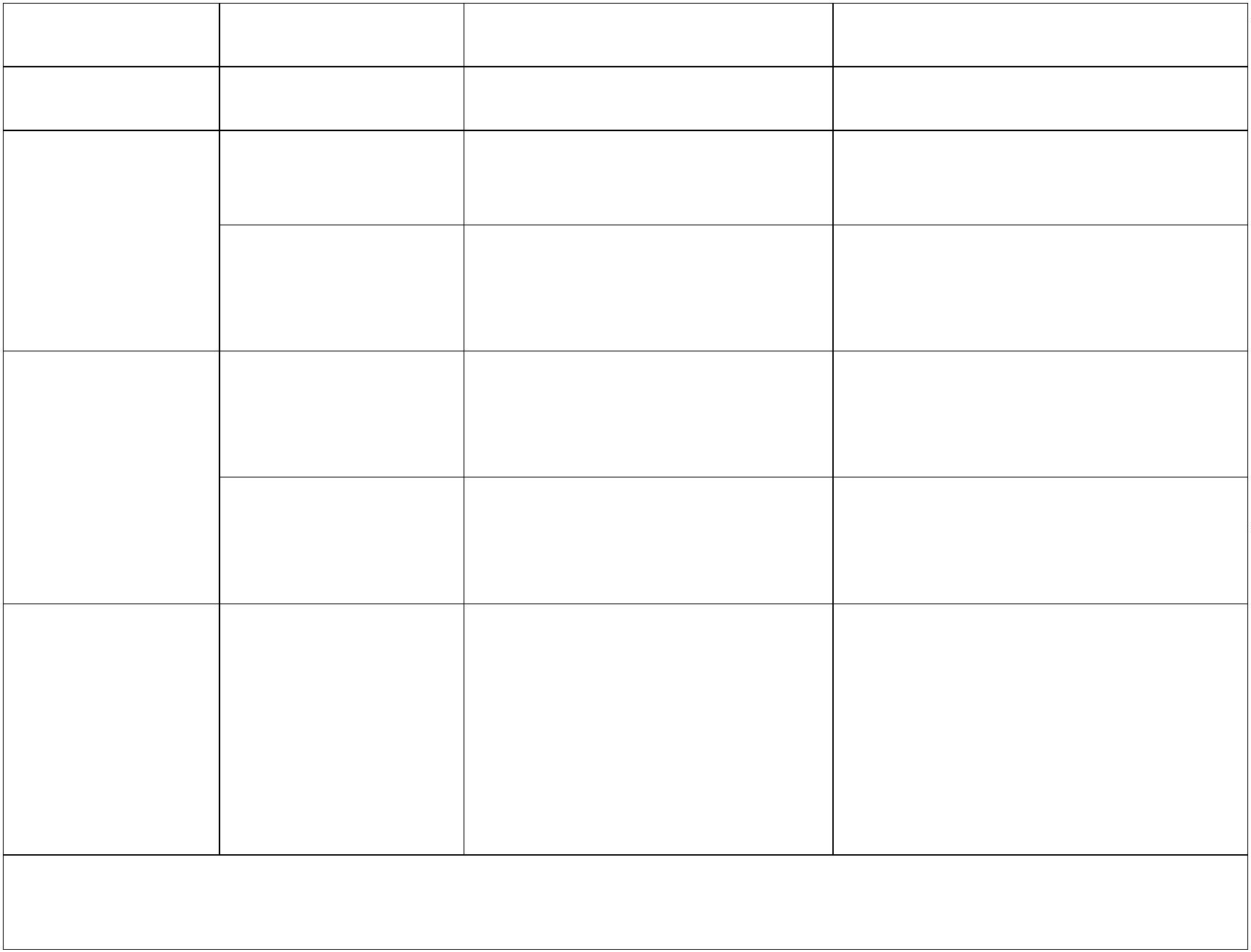 Список используемой литературы:Учебная литература.Е.КосимоваПальчиковая гимнастикаЭКСМО Москва 2004г.Методическая литература1.информация в школьныхжурналахДидактическая литература1.Авторские карточки дляразвития и осязания мелкоймоторики пальцев и кистей рук.Дополнительная литература1.О.И.КрупенчукТренируем пальчики-развиваемречь!12. В.З.ДенискинаСанкт-Петербург 2009г.2.150 игр и упражненийН.С.Костючек2. А.МорозоваООО Издательство «АСТ»М.2002г.Программа по развитию имоторики кистей и пальцев рук у клеточкой ( обучение сучащихся начальных классовшкол для детей с нарушениемзренияНарисуй-ка клеточка за2. Графические прописи« Как клеточка хрюкала имяукала» Издательство «увлечением , 6 альбомов )ООО Издатель «Быстров» 2006г. Карапуз» 2009г.3.М.М.БезрукихТренируем пальчикиООО «Дрофа» 2000г.Институт коррекционной3.О.Узорова, Е.Нефедова3.С.Е.Гаврикапедагогики российской академии 400 узоров для развитияН.Л.Кутявина альбом-пропись«Готовим руку к школе»Академия развития «Холдикг»4.Ю.А.Захарова4.Е.Ю. Тимофееваобразования М.2010гмоторики и мелких мышцООО Издательство АСТ М.2004г.Пальчиковые шагиМ. Бином-Пресс,2006г3.Е.Н.Рыжанкова.5« Занимательные игры иупражнения с пальчиковойазбукой» М.2010г.Тетрадь для штриховкиИздательство «Детство-Пресс»1999г..С.И.Агеева4.Л.Г.Брозаускас Развиваемпальчики. Книга-игра дляразвития мелкой моторикиСанкт-Петербург 2008гОбучение с увлечениемМ. 1991г.4.Т.Ю.Бардышева5.Б.В.Кузнецов Прописи:А) рисуем по контуруБ) узоры и штриховкаВ) Линии и фигурыООО Издательство «РОСМЕН»2003г.6.А.Н.Лебедева«Разговорчивые пальчики»Развитие сенсомоторикиМ.Школьная пресса 2002г.Издательство «Карапуз» 2003г.5.А.Е.БелаяЮ В.И.МирясоваПальчиковые игры для развития5.Зайцев В.Б.Рисуем поклеточкам (цветы) ООО Группа7.Т.А.Ткаченкоречи АСТ «Астрель» Профиздат Компаний «РИПОЛФизкультминутки для развитияПальцевой моторикиМ. 2006г.классик»2011г.6.Т.Г.ФантазияМ. Издательство «Гном и Д.»6.В.В.Цвинтарный6. Зайцев В.Б.Рисуем поМои первые прописи2001гИграем пальчиками и развиваемречь Нижний Новгородклеточкам (птицы») ООО Группа (развивающая раскраска)Компаний «РИПОЛ ОАО Радуга 2003г.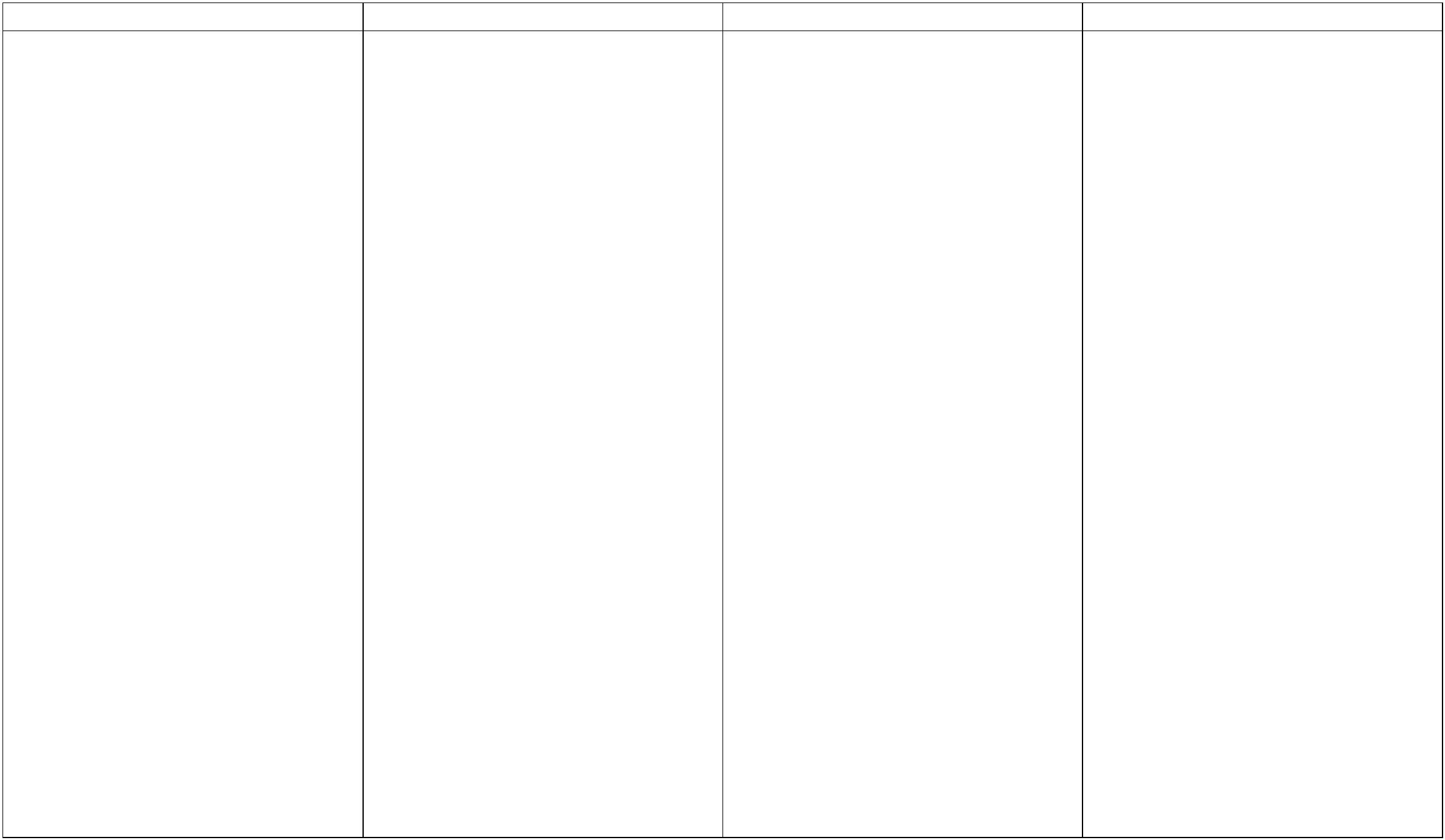 8.О.В.Узорова, Е.А.НефедоваИздательство «Флокс» 1995г.7.С.Е.Большаковаклассик»2011г.Пальчиковая гимнастикаАСТ «Астрель» М.2002г.67Л,М. Козырева7. Зайцев В.Б.Рисуем поРазвиваем руку: рисуем ираскрашиваемФормирование мелкой моторики клеточкам (деревья») ООО9.О.В.Узорова, Е.А.Нефедоварук ( Игры и упражнения )Творческий центр «Сфера»М.2005г.Группа Компаний «РИПОЛклассик»2011г.Академия «Холдинг» 2002г.Игры с пальчиками АСТ«Астрель» М.2002г.0.Л.П.Савина8.Комплект рабочих тетрадей-прописей:С.Е. Гаврина, Н.Л.кутявина.И.Г.Топоркова, С.В.ЩербининаА) учимся писать8. Зайцев В.Б. Рисуем по18.С.Е.Гаврина, Н.Л.КутявинаРазвиваем руки- чтоб учиться иписать. и красиво рисоватьЯрославль « Академия развития»1998г.клеточкам (овощи) ООО ГруппаКомпаний «РИПОЛ классик»2012 г.Пальчиковая гимнастикаРодничок. АСТ.М.2002г.Б) готовим руку к письмуВ) тренируем руку11. Т.А.Ткаченко9. Зайцев В. Б. Рисуем поМелкая моторика-гимнастика дляклеточкам (фрукты) ООО Группа ООО Издательство «РОСМЕН-пальчиков М.ЭКСМО 2006г..Компаний «РИПОЛ классик»Пресс» 2003г.2013г.12 Т.Н.Щербакова9.Л.МорозоваИгры с пальчиками .развитиемелкой моторики. Расскажистихи рукамиГрафические прописи для детейООО Издательство «Яуза» 2002г.Издательство «Карапуз» 2003г.10.Т.ЮБардышева«Здравствуй, как живешь? «13.Т.П. Трясорукова Гимнастика(гимнастика для пальчиков)для пальчиков – для девочек иИздательство «Карапуз» 2003г.мальчиков Ростов –на- Дону«Феникс» 2012г.11 О.И.КрущельницкаяАльбом-тетрадь для упражнений(Путешествуем слева направо0М.2000г.14.Н.Рымчук Оригинальныепальчиковые игры для развитиямелкой моторики.ИД Владис РИПОЛ КЛАССИК12.Прописи Развиваем моторикуруки. ЗАО «Омега» 2011г.2008г.15. Т.А.Ткаченко Развиваеммелкую моторику ЭСКИМОМосква 2013г.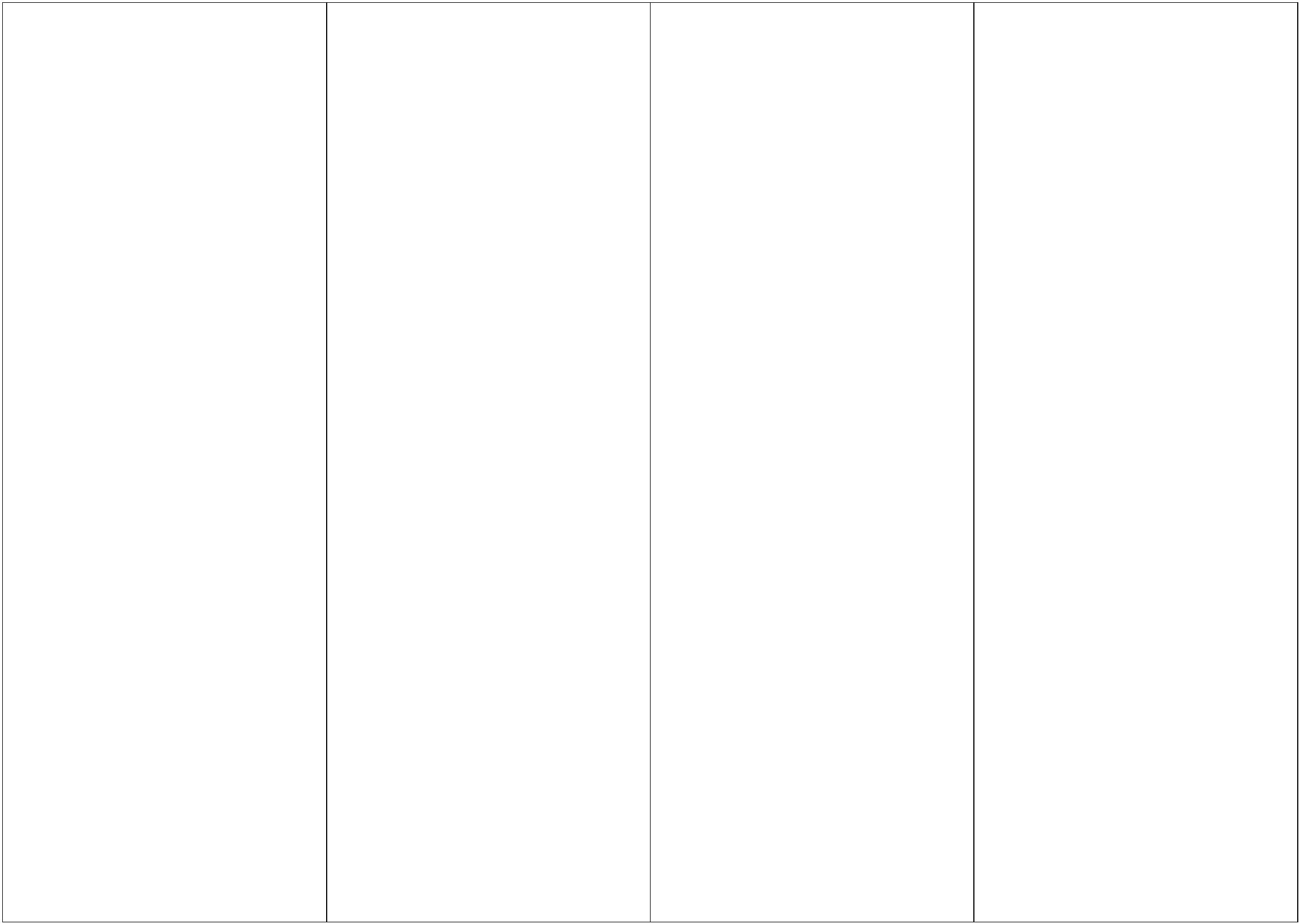 